                                SCOALA GIMNAZIALA                                                   INSPECTORATUL ȘCOLAR 	Ministerul Educatiei Nationale 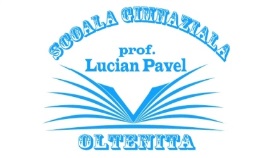 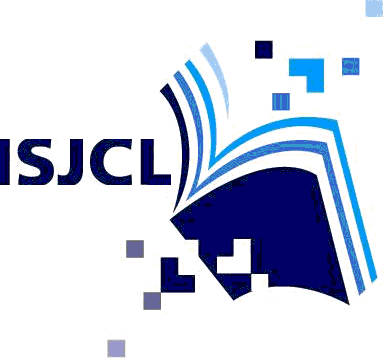                                            “prof.Lucian Pavel”                                                      AL JUDEȚULUI CĂLĂRAȘI             2                       OLTENITA  JUD. CALARASI                            STR.CUZA VODA NR. 36                                   COD POSTAL 915400                      TEL. / FAX: 0242 515721; 0242 511513                               E-mail: sc2oltcl@yahoo.com PROGRAMUL DE COMPLETARE A CERERILOR TIP DE INSCRIERE IN INVATAMANTUL PRIMAR,ANUL SCOLAR 2017-2018Scoala gimnaziala,,prof.Lucian Pavel”OltenitaPerioada: 27 februarie- 16 martie 2017Intervalul orar : 8:00-18:00In zilele de: luni, marti, miercuri, joi si vineriDIRECTOR,Prof.Pirnac Emil-Marin